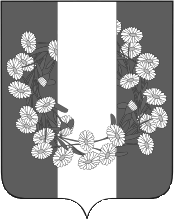 СОВЕТ БУРАКОВСКОГО СЕЛЬСКОГО ПОСЕЛЕНИЯКОРЕНОВСКОГО РАЙОНАРЕШЕНИЕ от 27.11.2018                                                                                                                                 № 218 х. БураковскийО внесении изменений в решение Совета Бураковского сельского поселения Кореновского района от 29.11.2017 года № 169 «О налоге на имущество физических лиц» В соответствии со статьями 12, 15, главой 32 Налогового кодекса Российской Федерации, Федеральным законом от 06 октября 2003 года №131-ФЗ «Об общих принципах организации местного самоуправления в Российской Федерации», Законом Краснодарского края от 4 апреля 2016 года № 3368-КЗ «Об установлении единой даты начала применения на территории Краснодарского края порядка определения налоговой базы по налогу на имущество физических лиц исходя из кадастровой стоимости объектов налогообложения», Уставом Бураковского сельского поселения Кореновского района, Совет Бураковского сельского  поселения Кореновского района,  р е ш и л:1.Внести следующие изменения в решение Совета Бураковского сельского поселения Кореновского района от 29.11.2017 года № 169 «О налоге на имущество физических лиц» (далее – Решение): 1.1. Пункт 2 изложить в следующей редакции: «2. Установить налоговые ставки налога на имущество физических лиц исходя из кадастровой стоимости объектов налогообложения в следующих размерах:». 	 2.  Настоящее решение подлежит официальному опубликованию. 3. Копию настоящего решения направить в Межрайонную инспекцию Федеральной налоговой службы России № 2373 по Краснодарскому краю для руководства в работе.4. Решение подлежит официальному опубликованию в газете «Кореновские вести» и размещению на официальном сайте администрации Бураковского сельского поселения Кореновского района wp.burakovskaja.ru. в информационно-телекоммуникационной сети «Интернет».5. Контроль за выполнением настоящего решения возложить на комиссию по финансово-бюджетной и экономической политике, налогам и сборам, землепользованию и землеустройству Совета Бураковского сельского поселения Кореновского района. 	6. Решение вступает в силу не ранее чем по истечении одного месяца со дня его официального опубликования и распространяется на правоотношения, возникшие с 01 января 2019 года. Глава Бураковского сельского поселенияКореновского района							                 Л.И. Орлецкая№Налоговая ставка, %Объекты налогообложения	10,2	1. Жилые дома, части жилых домов, квартиры, части квартир, комнаты;2. Единые недвижимые комплексы, в состав которых входит хотя бы один жилой дом;3. Хозяйственные строения или сооружения, площадь каждого из которых не превышает 50 кв. м. и которые расположены на земельных участках, предоставленных для ведения личного подсобного, дачного хозяйства, огородничества, садоводства или индивидуального жилищного строительства;4.Гаражи и машинно-места, в том числе расположенные в объектах налогообложения, указанных в строке 3 таблицы	20,21. Объекты незавершенного строительства в случае, если проектируемым назначением таких объектов является жилой дом	31,51. Объекты налогообложения, включенные в перечень, определяемый в соответствии с пунктом 7 статьи 378.2 НК РФ;2. Объекты налогообложения, предусмотренные абзацем вторым пункта 10 статьи 378.2 НК РФ;3. Объекты налогообложения, кадастровая стоимость каждого из которых превышает 300 000 000 рублей1,51. Объекты налогообложения, включенные в перечень, определяемый в соответствии с пунктом 7 статьи 378.2 НК РФ;2. Объекты налогообложения, предусмотренные абзацем вторым пункта 10 статьи 378.2 НК РФ;3. Объекты налогообложения, кадастровая стоимость каждого из которых превышает 300 000 000 рублей	40,5Прочие объекты налогообложения